УКРАЇНАВиконавчий комітет Нетішинської міської радивул. Шевченка, .Нетішин, Хмельницька область, 30100, тел.(03842) 9-05-90, факс 9-00-94
E-mail: miskrada@netishynrada.gov.ua Код ЄДРПОУ 05399231ПОРЯДОК ДЕННИЙзасідання виконавчого комітету міської ради08 вересня 2022 рокуПочаток о 14:00 годині Кабінет міського головиПро затвердження плану заходів щодо складання проекту бюджету Нетішинської міської територіальної громади на 2023 рікПро включення об’єктів оренди до Переліку першого типуПро початок у місті Нетішин опалювального сезону 2022/2023 рокуПро початок опалювального сезону 2022/2023 року у селі Старий Кривин Шепетівського району Хмельницької області Про внесення змін до рішення шістнадцятої сесії Нетішинської міської ради VIII скликання від 19 листопада 2021 року № 16/1030 «Про програму природоохоронних заходів на території Нетішинської міської територіальної громади на 2022 рік»2Про квартирний облікПро включення житлових приміщень до фонду житла для тимчасового проживання громадянПро продовження громадянам терміну проживання у житлових приміщеннях з фонду житла для тимчасового проживання громадянПро надання громадянам дозволу на реєстрацію місця проживання у кімнатах у гуртожитках, що належать до комунальної власності Нетішинської міської територіальної громадиПро надання Б. житлових приміщень у гуртожитку, що на                  просп. Незалежності, 10Про надання Л. житлового приміщення у гуртожитку, що на                  просп. Незалежності, 10Про надання Я. житлового приміщення з фонду житла для тимчасового проживання громадян3Про передачу Б. у приватну власність житлового приміщення у гуртожитку, що належить до комунальної власності Нетішинської міської територіальної громади Про надання одноразової грошової допомоги М. на забезпечення поховання військовослужбовця М.Про тарифи на платні послуги, які надаються КЗ «Палац культури міста Нетішина»Про призначення стипендій для обдарованих і талановитих дітей та молоді, перспективних спортсменів у 2022/2023 навчальному роціПро призначення стипендій Нетішинського міського голови та Нетішинської міської ради фахівцям галузей освіти, культури та спорту у 2022/2023 навчальному роціПро надання одноразової адресної грошової допомоги для матеріального заохочення фахівців галузі охорони здоров’я комунальних некомерційних підприємств Нетішинської міської радиПро призначення у 2022 році щомісячної адресної грошової допомоги медичному працівнику Нетішинської міської територіальної громади для часткового покриття витрат за проживання в орендованому житлі4Про безоплатну передачу матеріальних цінностей (навчально-методична та художня література) з балансу Нетішинського ліцею № 2 на баланс Нетішинського ліцею № 1 у зв’язку із трансформацією закладів загальної середньої освіти Нетішинської міської територіальної громадПро безоплатну передачу матеріальних цінностей (навчально-методична та художня література) з балансу Нетішинського ліцею № 3 на баланс Нетішинського ліцею № 1 у зв’язку із трансформацією закладів загальної середньої освіти Нетішинської міської територіальної громадиПро безоплатну передачу матеріальних цінностей (навчально-методична та художня література) з балансу Нетішинського ліцею № 4 на баланс Нетішинського ліцею № 1 у зв’язку із трансформацією закладів загальної середньої освіти Нетішинської міської територіальної громадиПро безоплатну передачу матеріальних цінностей (навчально-методична та художня література) з балансу Старокривинського ліцею № 5 на баланс Нетішинського ліцею № 1 у зв’язку із трансформацією закладів загальної середньої освіти Нетішинської міської територіальної громадиПро звільнення Г. від здійснення повноважень піклувальника над неповнолітньою З.5Про надання мешканцям Нетішинської міської територіальної громади одноразової грошової допомогиМіський голова							Олександр СУПРУНЮКРОЗРОБНИК:Валентина Кравчук - начальник фінансового управління виконавчого комітету міської ради ІНФОРМУЄ:Оксана Латишева - заступник міського головиРОЗРОБНИК:Наталія Зінчук - завідувач сектору з питань соціально-економічного розвитку відділу економіки виконавчого комітету міської ради ІНФОРМУЄ:Оксана Латишева- заступник міського головиРОЗРОБНИК:Єлізавета Чайковська - начальник відділу благоустрою та житлово-комунального господарства виконавчого комітету міської ради ІНФОРМУЄ:Оксана Латишева- заступник міського головиРОЗРОБНИК:Єлізавета Чайковська - начальник відділу благоустрою та житлово-комунального господарства виконавчого комітету міської ради ІНФОРМУЄ:Оксана Латишева- заступник міського головиРОЗРОБНИК:Ганна Тонка - начальник відділу земельних ресурсів та охорони навколишнього природного сере-довища виконавчого комітету міської радиІНФОРМУЄ:Оксана Латишева - заступник міського головиРОЗРОБНИК:Антоніна Цисарук- спеціаліст Фонду комунального майна міста НетішинаІНФОРМУЄ:Оксана Латишева - заступник міського головиРОЗРОБНИК:Антоніна Цисарук- спеціаліст Фонду комунального майна міста НетішинаІНФОРМУЄ:Оксана Латишева - заступник міського головиРОЗРОБНИК:Антоніна Цисарук- спеціаліст Фонду комунального майна міста НетішинаІНФОРМУЄ:Оксана Латишева - заступник міського головиРОЗРОБНИК:Антоніна Цисарук- спеціаліст Фонду комунального майна міста НетішинаІНФОРМУЄ:Оксана Латишева - заступник міського головиРОЗРОБНИК:Антоніна Цисарук- спеціаліст Фонду комунального майна міста НетішинаІНФОРМУЄ:Оксана Латишева - заступник міського головиРОЗРОБНИК:Антоніна Цисарук- спеціаліст Фонду комунального майна міста НетішинаІНФОРМУЄ:Оксана Латишева - заступник міського головиРОЗРОБНИК:Антоніна Цисарук- спеціаліст Фонду комунального майна міста НетішинаІНФОРМУЄ:Оксана Латишева - заступник міського головиРОЗРОБНИК:Антоніна Цисарук- спеціаліст Фонду комунального майна міста НетішинаІНФОРМУЄ:Оксана Латишева - заступник міського головиРОЗРОБНИК:Валентина Склярук- начальник управління соціального захисту населення виконавчого комітету міської радиІНФОРМУЄ:Оксана Латишева- заступник міського головиРОЗРОБНИК:Іван Михасик- начальник управління культури виконавчого комітету міської радиІНФОРМУЄ:Василь Мисько- заступник міського головиРОЗРОБНИК:Любов Рябчук- начальник відділу молоді та спорту виконавчого комітету міської радиІНФОРМУЄ:Василь Мисько- заступник міського головиРОЗРОБНИК:Любов Рябчук- начальник відділу молоді та спорту виконавчого комітету міської радиІНФОРМУЄ:Василь Мисько- заступник міського головиРОЗРОБНИК:Любов Рябчук- начальник відділу молоді та спорту виконавчого комітету міської радиІНФОРМУЄ:Василь Мисько- заступник міського головиРОЗРОБНИК:Любов Рябчук- начальник відділу молоді та спорту виконавчого комітету міської радиІНФОРМУЄ:Василь Мисько- заступник міського головиРОЗРОБНИК:Ольга Бобіна- начальник управління освіти виконавчого комітету міської радиІНФОРМУЄ:Василь Мисько- заступник міського головиРОЗРОБНИК:Ольга Бобіна- начальник управління освіти виконавчого комітету міської радиІНФОРМУЄ:Василь Мисько- заступник міського головиРОЗРОБНИК:Ольга Бобіна- начальник управління освіти виконавчого комітету міської радиІНФОРМУЄ:Василь Мисько- заступник міського головиРОЗРОБНИК:Ольга Бобіна- начальник управління освіти виконавчого комітету міської радиІНФОРМУЄ:Василь Мисько- заступник міського головиРОЗРОБНИК:Антоніна Карназей- начальник служби у справах дітей виконавчого комітету міської радиІНФОРМУЄ:Василь Мисько- заступник міського головиРОЗРОБНИК:Валентина Склярук- начальник управління соціального захисту населення виконавчого комітету міської радиІНФОРМУЄ:Любов Оцабрика- керуючий справами виконавчого комітету міської ради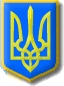 